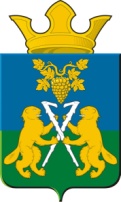 АДМИНИСТРАЦИЯ НИЦИНСКОГО СЕЛЬСКОГО ПОСЕЛЕНИЯСЛОБОДО-ТУРИНСКОГО МУНИЦИПАЛЬНОГО РАЙОНА СВЕРДЛОВСКОЙ ОБЛАСТИПОСТАНОВЛЕНИЕОт 17 июля 2023 года                                                                                               с.Ницинское                                          № 68О проведении внеплановой проверки антитеррористической защищенности МБУК «Ницинский КДЦ»В соответствии с Федеральным законом от 06.03.2006 № 35-ФЗ «О противодействии терроризму», в соответствии с постановлением администрации Ницинского сельского поселения от 01.12.2020 № 132 а «Об утверждении методики осуществления контроля за выполнением требований к антитеррористической защищенности объектов (территорий), находящихся в муниципальной собственности и в ведении органов местного самоуправления Ницинского сельского поселения», руководствуясь Уставом Ницинского сельского поселения:1. Провести с 26.07.2023 по 28.07.2023 года внеплановую проверку объекта (территории) по контролю за состоянием антитеррористической защищенности объекта: МБУК «Ницинский КДЦ».2. Назначить ответственное лицо за проведением проверки, заместителя главы администрации Ницинского сельского поселения Зырянова А.В.3. Контроль за исполнением настоящего постановления оставляю за собой. Глава администрации Ницинского сельского поселения	                                                           Т.А.Кузеванова.